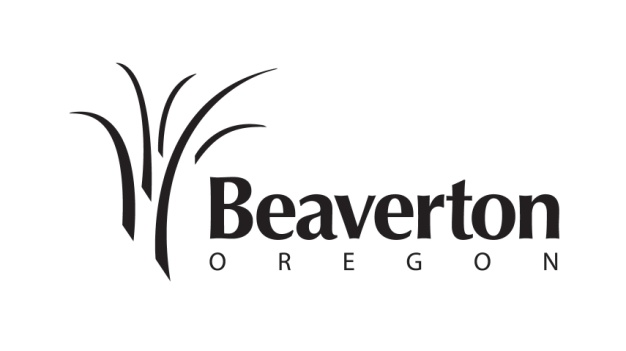 							NOTICE OFPUBLIC HEARINGNotice Date: January 18, 2018In order to be addressed in the staff report, written comments should be submitted no later than 4:00 p.m. on Wednesday, February 7, 2018.  On this date, the applicant will meet with city staff (the Facilities Review Committee) to discuss technical issues of the proposal.  Mailed written comments can be mailed or delivered in person, to the Planning Division, Community Development, 4th Floor, 12725 SW Millikan Way, Beaverton, OR 97005.  Please reference the Case File Number and Project Name in your written comments.   A copy of the staff report will be available for review at least seven (7) calendar days before the hearing date.Failure to raise an issue or failure to provide statements or evidence with sufficient specificity to afford the decision-making authority an opportunity to respond to such issue, may preclude appeal to the Land Use Board of Appeals on that issue.Pursuant to Section 50.45.18, within seven (7) calendar days from the date the decision making authority adopts a land use order, the Director shall cause the order to be signed, dated, and mailed to the applicant and the property owner.A copy of the Pre-Application Conference documents and all documents and evidence submitted by or on behalf of the applicant, and applicable criteria are available for review at the Beaverton Building, 4th floor, Community Development, between the hours of 7:30 a.m. to 4:30 p.m., Monday through Friday.  A copy of any or all materials will be provided at a reasonable cost.  Once the Planning Commission has rendered a decision, it may be viewed on-line at: http://apps.beavertonoregon.gov/DevelopmentProjects/full_list.aspxTHIS INFORMATION IS AVAILABLE IN LARGE PRINT OR AUDIO TAPE UPON REQUEST.  IN ADDITION, ASSISTED LISTENING DEVICES, SIGN LANGUAGE INTERPRETERS, OR QUALIFIED BILINGUAL INTERPRETERS WILL BE MADE AVAILABLE AT ANY PUBLIC MEETING OR PROGRAM WITH 72 HOURS ADVANCE NOTICE.  TO REQUEST THESE SERVICES, PLEASE CALL 526-2222/VOICE/TDD.Project Name:Bank of America ATM Extended Hours of OperationBank of America ATM Extended Hours of OperationBank of America ATM Extended Hours of OperationCase File No:CU2017-0015CU2017-0015CU2017-0015Summary ofApplication:The applicant, Gensler Architecture, requests Conditional Use approval for extended hours of operation associated with an automated teller machine (ATM) use.  In the Community Service commercial zone, uses operating between the hours of 10:00 p.m. and 7:00 a.m., are subject to Conditional Use approval when located within 500 feet of an existing residential use.  The applicant proposes to operate 24 hours a day for seven days a week.  The Bank of America site plan received land use approval from the City of Beaverton on October 13, 2017, case files DR2017-0085 and SDM2017-0012.  The project is under construction. The applicant, Gensler Architecture, requests Conditional Use approval for extended hours of operation associated with an automated teller machine (ATM) use.  In the Community Service commercial zone, uses operating between the hours of 10:00 p.m. and 7:00 a.m., are subject to Conditional Use approval when located within 500 feet of an existing residential use.  The applicant proposes to operate 24 hours a day for seven days a week.  The Bank of America site plan received land use approval from the City of Beaverton on October 13, 2017, case files DR2017-0085 and SDM2017-0012.  The project is under construction. The applicant, Gensler Architecture, requests Conditional Use approval for extended hours of operation associated with an automated teller machine (ATM) use.  In the Community Service commercial zone, uses operating between the hours of 10:00 p.m. and 7:00 a.m., are subject to Conditional Use approval when located within 500 feet of an existing residential use.  The applicant proposes to operate 24 hours a day for seven days a week.  The Bank of America site plan received land use approval from the City of Beaverton on October 13, 2017, case files DR2017-0085 and SDM2017-0012.  The project is under construction. Property Location:Bank of America will operate in the building addressed at 8605 Beaverton-Hillside Highway.  The building and property is generally located north of SW Beaverton Hillsdale Highway, west of SW Laurelwood Avenue and north of SW Apple Way.   The property can also be identified as Tax Lot 400 on Washington County Assessor’s Map 1S1-14AD.  Bank of America will operate in the building addressed at 8605 Beaverton-Hillside Highway.  The building and property is generally located north of SW Beaverton Hillsdale Highway, west of SW Laurelwood Avenue and north of SW Apple Way.   The property can also be identified as Tax Lot 400 on Washington County Assessor’s Map 1S1-14AD.  Bank of America will operate in the building addressed at 8605 Beaverton-Hillside Highway.  The building and property is generally located north of SW Beaverton Hillsdale Highway, west of SW Laurelwood Avenue and north of SW Apple Way.   The property can also be identified as Tax Lot 400 on Washington County Assessor’s Map 1S1-14AD.  Zoning & NAC:Community Service (CS)  -  Denney Whitford / Raleigh WestCommunity Service (CS)  -  Denney Whitford / Raleigh WestCommunity Service (CS)  -  Denney Whitford / Raleigh WestApplicable Criteria:Conditional Use-New:  Beaverton Development Code, Section 40.15.15.3.CConditional Use-New:  Beaverton Development Code, Section 40.15.15.3.CConditional Use-New:  Beaverton Development Code, Section 40.15.15.3.CDue Date for Written Comments:4:00 PM, Wednesday, February 7, 20184:00 PM, Wednesday, February 7, 20184:00 PM, Wednesday, February 7, 2018Hearing Date and Location:Wednesday, February 28, 2018 beginning at 6:30pm Before the Beaverton Planning Commission, located at City Council Chambers, First Floor, the Beaverton Building, 12725 SW Millikan Way. Wednesday, February 28, 2018 beginning at 6:30pm Before the Beaverton Planning Commission, located at City Council Chambers, First Floor, the Beaverton Building, 12725 SW Millikan Way. Wednesday, February 28, 2018 beginning at 6:30pm Before the Beaverton Planning Commission, located at City Council Chambers, First Floor, the Beaverton Building, 12725 SW Millikan Way. Staff Contact:Matt Straite, Contract Planner (503) 297-1005 / matts@migcom.comMatt Straite, Contract Planner (503) 297-1005 / matts@migcom.comMatt Straite, Contract Planner (503) 297-1005 / matts@migcom.com